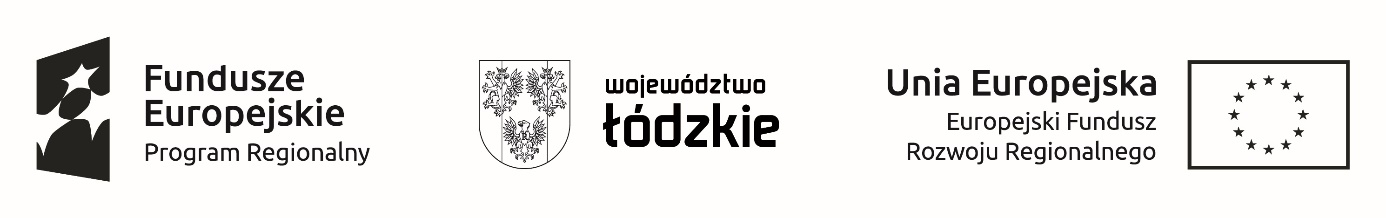 Projektu  „Moja pasja - gastronomia” nr RPLD.11.03.02-10-0012/19 współfinansowany ze środków Europejskiego Funduszu Społecznego w ramach Regionalnego Programu Operacyjnego Województwa Łódzkiego na lata 2014-2020Harmonogram zajęć gr. 8Zad. 3  Kuchnia staropolska- dodatkowe zajęcia specjalistyczne dla uczniów kształcących się w zawodzie Technik Żywienia i Usług Gastronomicznych (TŻiUG) oraz Kucharz Grupa VIIIGrupa VIIINauczycielDataGodzinaNauczyciel01.09.2022r. ( czwartek)05.09.2022r. ( poniedziałek)12.09.2022r. ( poniedziałek)16.09.2022r. ( piątek)19.09.2022r. ( poniedziałek)23.09.2022r.(piątek)26.09.2022r. ( poniedziałek)30.09.2022r. ( piątek)15.15-19.4516.15-20.4516.15-20.4516.15-20.4516.15-20.4516.15-20.4516.15-20.4516.15-20.45Dorota Andrzejewska 